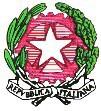 Liceo Scientifico Statale “Elio Vittorini” - 20146 MilanoVia Mario Donati, 5 - Tel. 02.47.44.48 – 02.42.33.297 - fax 02.48.95.43. 15 - cod. fisc. 80129130151                                Sito internet: www.eliovittorini.edu.it -  e-mail: segreteria@eliovittorini.itSCHEDA DI SINTESI A CURA DEL CONSIGLIO DI CLASSECLASSE 3F   DATA APPROVAZIONE 15 ottobre 2021CONTENUTO – TEMA TRASVERSALE INDIVIDUATO: PER LA CLASSECittadinanza responsabile e qualità della vitaAMBITI E TRAGUARDI DI COMPETENZA (*)Il Consiglio di Classe prevede la presenza di esperti esterni?  noIl Consiglio di Classe prevede di utilizzare ore CLIL per l’Educazione Civica?   No  (si o no, specificare)Il Consiglio di Classe prevede di realizzare un’uscita didattica o una visita guidata inerente i contenuti trasversali trattati  no specificare							Al DIRIGENTE SCOLASTICOIL CONSIGLIO DI CLASSERiunitosi in data…15/10/2021.  ha approvato il curricolo trasversale di Educazione Civica per l’anno scolastico 2021-22  come da scheda di sintesi predisposta collegialmente e inviata dal segretario del Consiglio tramite posta elettronica al Dirigente ScolasticoIL COORDINATORE		                                   			IL SEGRETARIOMaria Ferdinanda Cavalet						Raffaele FerréAMBITOTRAGUARDI DI COMPETENZA (*)CURVATURA CURRICOLARE (**)RISULTATI DI APPRENDIMENTO /OBIETTIVI SPECIFICI DI APPRENDIMENTO(***)ORE COSTITUZIONE, diritto (nazionale e internazionale), legalità e solidarietàSaper leggere il Titolo V della seconda parte della CostituzioneEssere consapevoli del significato di “Giustizia”Comprendere il significato di comunità come partecipazioneSaper distinguere etica e politicaDeclinazione curricolare (disciplina/e implicata/e)DirittoDirittoStoria(valutazione nel trimestre)Filosofia(valutazione nel trimestre)Aspetti istituzionali degli enti localiRiflessioni sulla conferenza della ministra Cartabia(valutazione nel trimestre)Comune consolare e podestarileLa polis fra diritto naturale e diritto positivo4133SVILUPPO SOSTENIBILE, educazione ambientale, conoscenza e tutela del patrimonio e del territorio,Comprendere il concetto di città sostenibile e riconoscerne le caratteristicheGli alunni impareranno a riconoscere le diverse stratificazioni storiche della città di Milano. Svolgeranno l’attività di Trekking Urbano “Dalla Milano romana alla Milano moderna e contemporanea”Declinazione curricolare: (disciplina/e implicata/e)IngleseStoria dell’ArteScienzeSaper comprendere un testo scritto/orale riguardante progetti per una città sostenibileSaper relazionare/dibattere circa soluzioni per migliorare la sostenibilità di una cittàSaper capire come le scelte di indirizzo urbanistico incidono sullo sviluppo della città e sulla qualità della vita dei cittadini.Carbon footprintNO2 e SO2 effetti sulla saluteRiflessione sui consumi personali363CITTADINANZA DIGITALEImpareranno ad utilizzare le nuove tecnologie digitali (presentazioni multimediali, montaggio video ecc.) per raccontare come si è trasformata la città di milano negli ultimi anni.Declinazione curricolare: (disciplina/e implicata/e)Storia dell’Arte: (pentamestre)Scienze Saper individuare, attraverso la lettura delle planimetrie, lo sviluppo della città di Milano.       Particolare attenzione sarà rivolta alla lettura critica degli interventi urbanistici moderni e contemporanei rispetto alla qualità della vita.(il lavoro multimediale sarà oggetto di valutazione nel pentamestre.Partecipazione della classe a Science for peace and health il 19-11.21 su ambiente ed ecologia 63COMPETENZE TRASVERSALI (****)Attività pratica e/o di cittadinanza attiva proposta agli studentiAdesione all’incontro con la Ministra Cartabia sul tema della Giustizia Docente che la illustrerà e la valuterà:Diritto e Italiano2totale34 ore